.Info:  Intro 24 counts start on the word Calypso after the three Short beatsSequence:  A – B – A - B – A – B – B 16 Count Is EndingPart A: 64 countsA1: Toe Heel, Toe Heel ½ Turn Left, Step Forward, Close beside, Shuffle Back,A2: Syncopated Rock Steps, Point R, Point L, Look left, Step DownA3: Rock Step, Recover, ¾ Triple Step, Rock, Rock Step, Out Out, Step BackA4: Coaster step, ¼ Diamond, Step Back,1/8 turn L Step To Left side, Step Fwd, Kickball Step LA5: Cross Samba L, Cross Samba R, Rock Step, Recover, Shuffle ½ Turn LA6: ¼ Turn L, Cross Shuffle, ¼ Turn Left x 2, Cross SambaA7: Mambo Step x 2, Rock Step, Recover, Close Beside, Step Back, Step BackA8: ½ Turn L, ¼ Turn L, ¼ Sailor Step, Cross, Point, Cross SambaPart B: 32 countsB1: Out Out, Heel Swivels x 2, Shuffle Back, Shuffle Half Turn,B2: Side Dip, Side Touch, Side Dip, Touch Beside, Kick Ball Cross, ¼ Turn L x 2B3 + B4: Repeat This 16 counts to finish part BB 16 Count Ending is: Finish on 12.00 o Clock After The Kickball Cross (Don’t do count 7-8)1-2-3 Calypso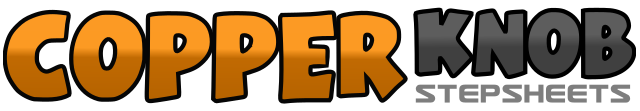 .......Count:96Wall:2Level:Phrased Intermediate.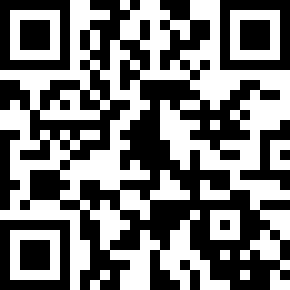 Choreographer:Wil Bos (NL) & Colin Ghys (BEL) - March 2019Wil Bos (NL) & Colin Ghys (BEL) - March 2019Wil Bos (NL) & Colin Ghys (BEL) - March 2019Wil Bos (NL) & Colin Ghys (BEL) - March 2019Wil Bos (NL) & Colin Ghys (BEL) - March 2019.Music:Calypso (Remix) - Luis Fonsi & KAROL GCalypso (Remix) - Luis Fonsi & KAROL GCalypso (Remix) - Luis Fonsi & KAROL GCalypso (Remix) - Luis Fonsi & KAROL GCalypso (Remix) - Luis Fonsi & KAROL G........1-2RF. Step toe forward - RF. Step heel down3-4LF. ½ turn left step toe forward – LF. Step heel down5-6RF. Step forward – LF. Close beside RF7&8RF. Step back – LF. Close beside - RF. Step Back (6.00)1&2&LF. Rock to left side – RF. Recover – LF. Cross rock over RF - RF. Recover3&4LF. Rock to left side - RF. Recover - LF. Cross rock over RF5&6RF. Point to right side – RF. Close beside LF – LF. Point to left side7-8Move head ¼ turn and look left - LF. Put heel down with ¼ turn left (3.00)1-2RF. Rock forward - LF. Recover3&4¾ triple turn right R-L-R (take weight on RF) (12.00)5-6LF. Rock Forward – RF. Recover&7-8LF. Travel back and Step out - RF. Step out – LF. Step back (12.00)1&2RF. Step back– LF. Close beside RF - RF. Step forward3&4LF.  Cross over RF - RF. 1/8 turn left and step back – LF. Step back (10.30)5&6RF. Step back - LF. 1/8 turn left step to left side – RF. Step forward (9.00)7&8LF. Kick forward – LF Step on Ball beside RF – RF. Step forward1&2LF. Cross over RF - RF. Step to right side- LF. Step to Left side (traveling light fwd)3&4RF. Cross over LF - LF. Step to right side- RF. Step to Left side (traveling light fwd)5-6LF. Rock fwd - RF. Recover7&8LF. ¼ L step to left side – RF. Close beside LF - LF. ¼ L step forward (3.00)1-2RF. Step forward – LF. Recover with ¼ turn left3&4RF.Cross over LF - LF. Step to left – RF. Cross over LF5-6LF. ¼ turn right step back –RF. ¼ turn right step to right side7&8LF. Cross over RF – RF. Step to right – LF. Step to left side (6.00)1&2RF. Rock over LF - LF. Recover – RF. Step to right3&4LF. Rock over RF - RF. Recover – LF. Step to right5-6RF. Rock forward – LF. Recover&7-8RF. Close beside LF - LF. Step back - RF. Step back (6.00)1-2LF. ½ turn left step forward - RF. ¼ turn left step to left side (9.00)3&4LF. ¼ turn left cross behind RF - RF. Step to right – LF. Step to left5-6RF. Cross over LF – LF. Point to left side7&8LF. Cross over RF – RF step to right – LF. Step to Left (6.00)1-2RF. Step out right side - LF. Step out left side&3&4RF. Swivel heel in – RF. Back to centre – LF. Swivel heel in – LF.Back to centre5&6RF. Step back – LF. Step beside RF – RF. Step back7&8LF. ¼ turn left step to left side – RF. Close beside LF - LF. ¼ turn left step forward1-2RF. Step to right and dip down – LF. Straight up and point to left side3-4LF. Take weight and dip down - RF. Straight up and touch LF beside RF & snap fingers right hand5&6RF. Kick forward – RF. Step beside LF – LF. Cross over RF7-8RF. ¼ left step back - LF. ¼ left step forward